Data:  	                                                                                                     O Requerente______________________________________________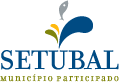 PROCESSOCARTÕES ATRIBUIDOSRegisto n.º   E / ________Data: ____/____/_______Funcionário:   _______________________Processo:    _____  _____  _____  / _____Mod 4. ACESSOS PRAIAS – Declarações de AcessoIDENTIFICAÇÃO DA EMPRESA / ENTIDADEIDENTIFICAÇÃO DA EMPRESA / ENTIDADEIDENTIFICAÇÃO DA EMPRESA / ENTIDADEIDENTIFICAÇÃO DA EMPRESA / ENTIDADEIDENTIFICAÇÃO DA EMPRESA / ENTIDADEIDENTIFICAÇÃO DA EMPRESA / ENTIDADENome da empresaMorada da SedeCódigo PostalNº NIFTelefoneE- mailSiteTipo de AtividadeIDENTIFICAÇÃO DO REQUERENTEIDENTIFICAÇÃO DO REQUERENTEIDENTIFICAÇÃO DO REQUERENTENome Posição/ FunçãoTelefoneE-mailOBJETO DO PEDIDOOBJETO DO PEDIDOOBJETO DO PEDIDOOBJETO DO PEDIDOOBJETO DO PEDIDOAcesso à Praia de AlbarquelAcesso Troço Figueirinha - CreiroAcesso à Praia do CreiroAcesso ao Portinho Arrábida – ZAAC 1 (cruzamento – Casa do Gaiato) Acesso ao Portinho Arrábida – ZAAC 2 (Casa do Gaiato - Portinho) Para efeitos de:Acesso à Praia de AlbarquelAcesso Troço Figueirinha - CreiroAcesso à Praia do CreiroAcesso ao Portinho Arrábida – ZAAC 1 (cruzamento – Casa do Gaiato) Acesso ao Portinho Arrábida – ZAAC 2 (Casa do Gaiato - Portinho) Para efeitos de:Acesso à Praia de AlbarquelAcesso Troço Figueirinha - CreiroAcesso à Praia do CreiroAcesso ao Portinho Arrábida – ZAAC 1 (cruzamento – Casa do Gaiato) Acesso ao Portinho Arrábida – ZAAC 2 (Casa do Gaiato - Portinho) Para efeitos de:Acesso à Praia de AlbarquelAcesso Troço Figueirinha - CreiroAcesso à Praia do CreiroAcesso ao Portinho Arrábida – ZAAC 1 (cruzamento – Casa do Gaiato) Acesso ao Portinho Arrábida – ZAAC 2 (Casa do Gaiato - Portinho) Para efeitos de:Acesso à Praia de AlbarquelAcesso Troço Figueirinha - CreiroAcesso à Praia do CreiroAcesso ao Portinho Arrábida – ZAAC 1 (cruzamento – Casa do Gaiato) Acesso ao Portinho Arrábida – ZAAC 2 (Casa do Gaiato - Portinho) Para efeitos de:Anexa para o efeito os seguintes documentos:Anexa para o efeito os seguintes documentos:Anexa para o efeito os seguintes documentos:Anexa para o efeito os seguintes documentos:Comprovativo de vínculo à empresa (cópia contrato de trabalho ou licença IMT, livrete da viatura ou declaração da empresa referindo a matricula)Título de registo de propriedade do veículo ou contrato que titule a aquisição com reserva de propriedade ou contrato de locação financeira ou de aluguer de longa duraçãoComprovativo de vínculo à empresa (cópia contrato de trabalho ou licença IMT, livrete da viatura ou declaração da empresa referindo a matricula)Título de registo de propriedade do veículo ou contrato que titule a aquisição com reserva de propriedade ou contrato de locação financeira ou de aluguer de longa duraçãoComprovativo de vínculo à empresa (cópia contrato de trabalho ou licença IMT, livrete da viatura ou declaração da empresa referindo a matricula)Título de registo de propriedade do veículo ou contrato que titule a aquisição com reserva de propriedade ou contrato de locação financeira ou de aluguer de longa duraçãoComprovativo de vínculo à empresa (cópia contrato de trabalho ou licença IMT, livrete da viatura ou declaração da empresa referindo a matricula)Título de registo de propriedade do veículo ou contrato que titule a aquisição com reserva de propriedade ou contrato de locação financeira ou de aluguer de longa duraçãoComprovativo de vínculo à empresa (cópia contrato de trabalho ou licença IMT, livrete da viatura ou declaração da empresa referindo a matricula)Título de registo de propriedade do veículo ou contrato que titule a aquisição com reserva de propriedade ou contrato de locação financeira ou de aluguer de longa duraçãoMatrículas para atribuição de cartõesMatrículas para atribuição de cartões12